Областтык  семинардагы адабий кеченин сүрөтү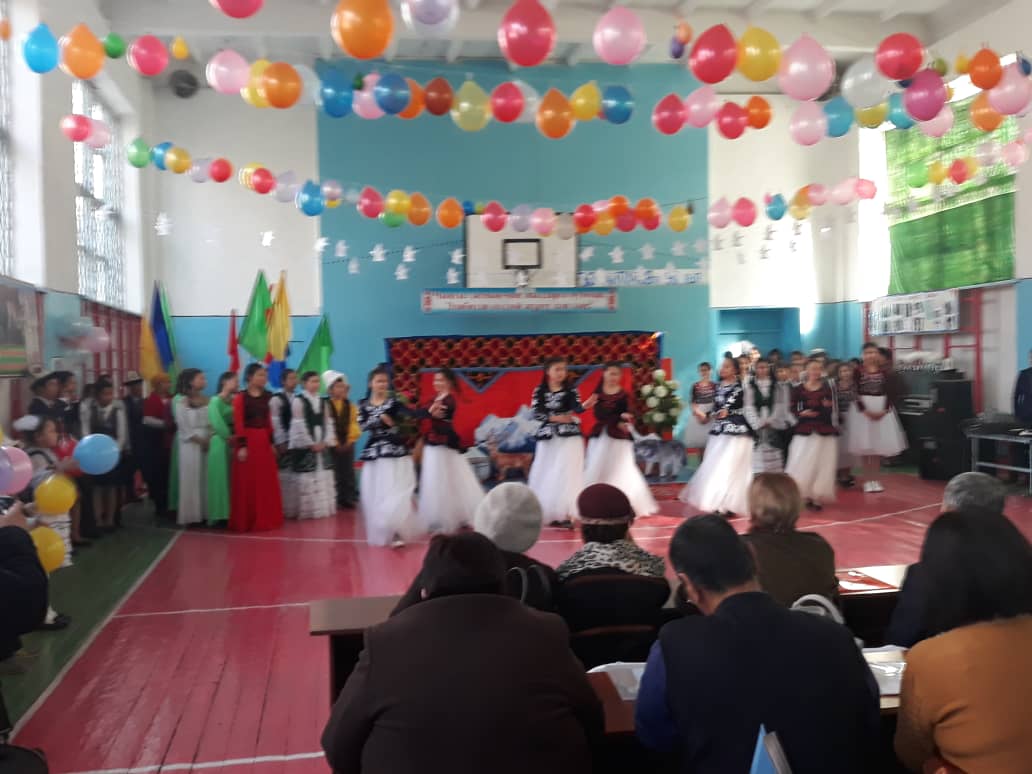 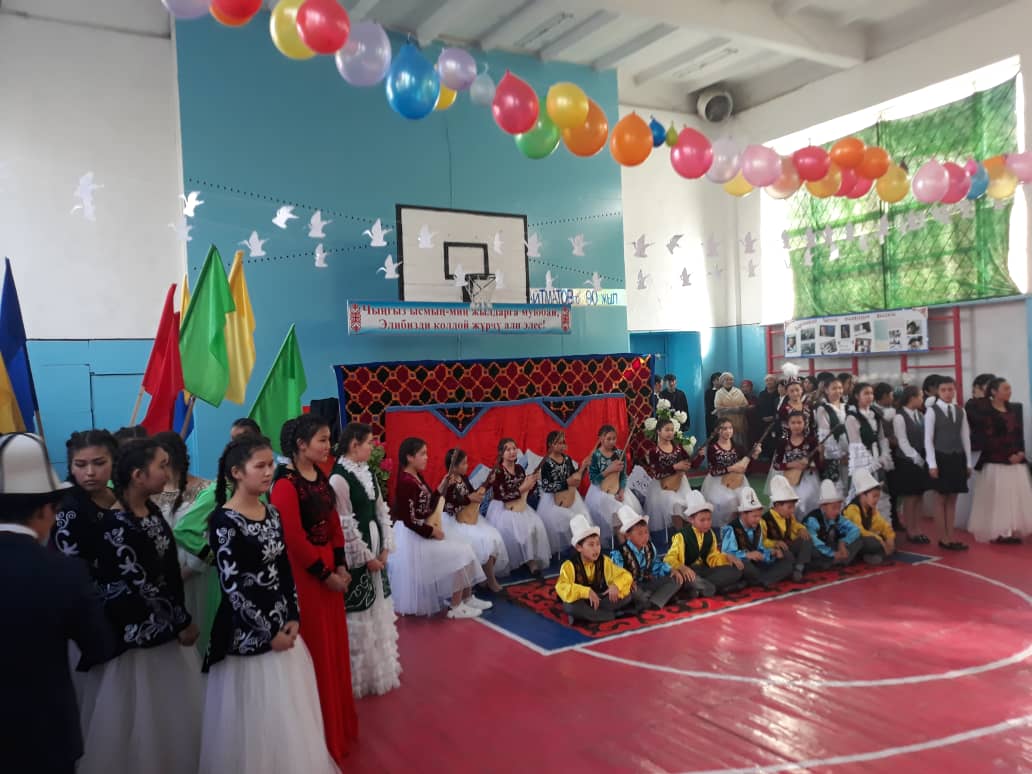 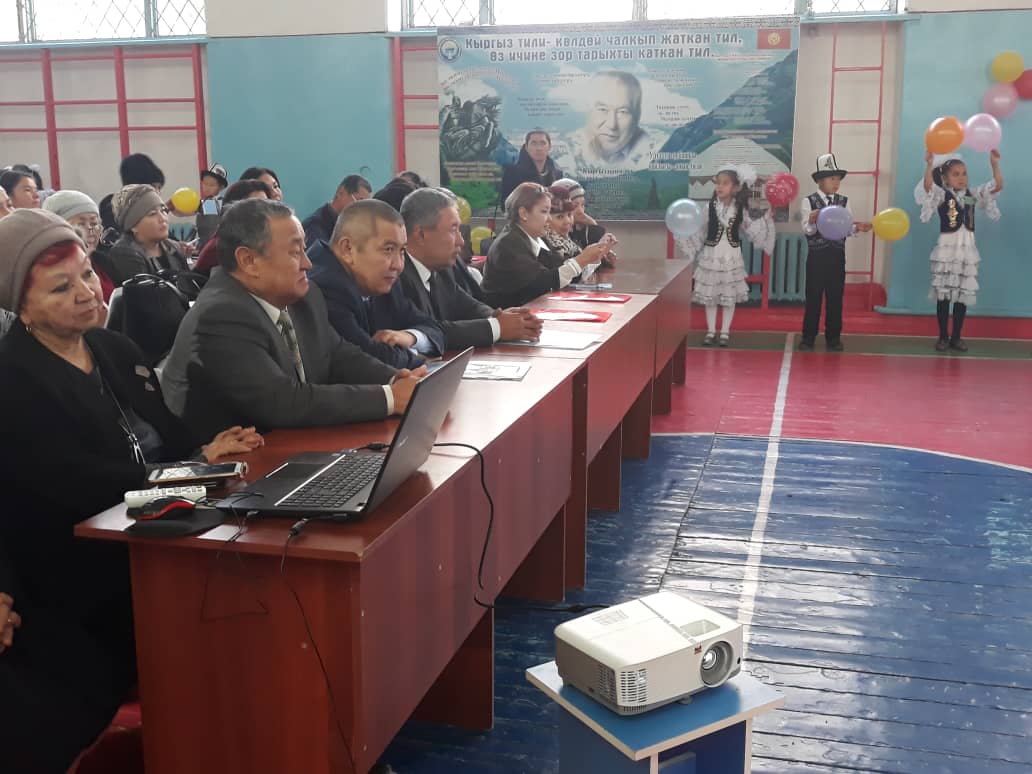 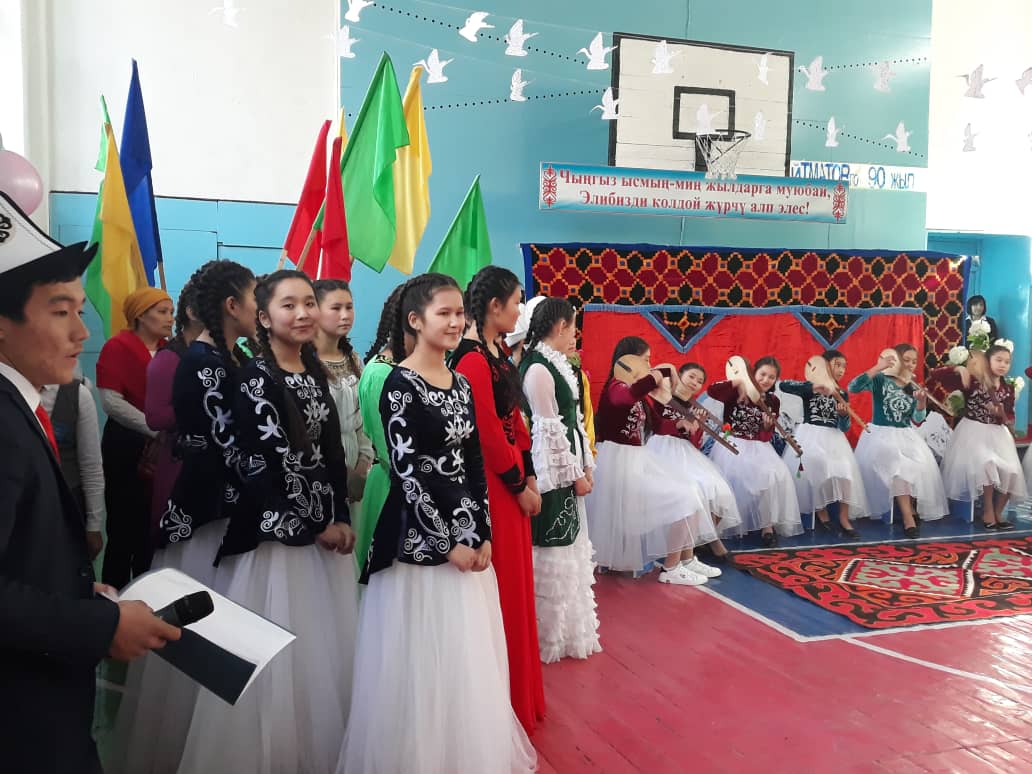 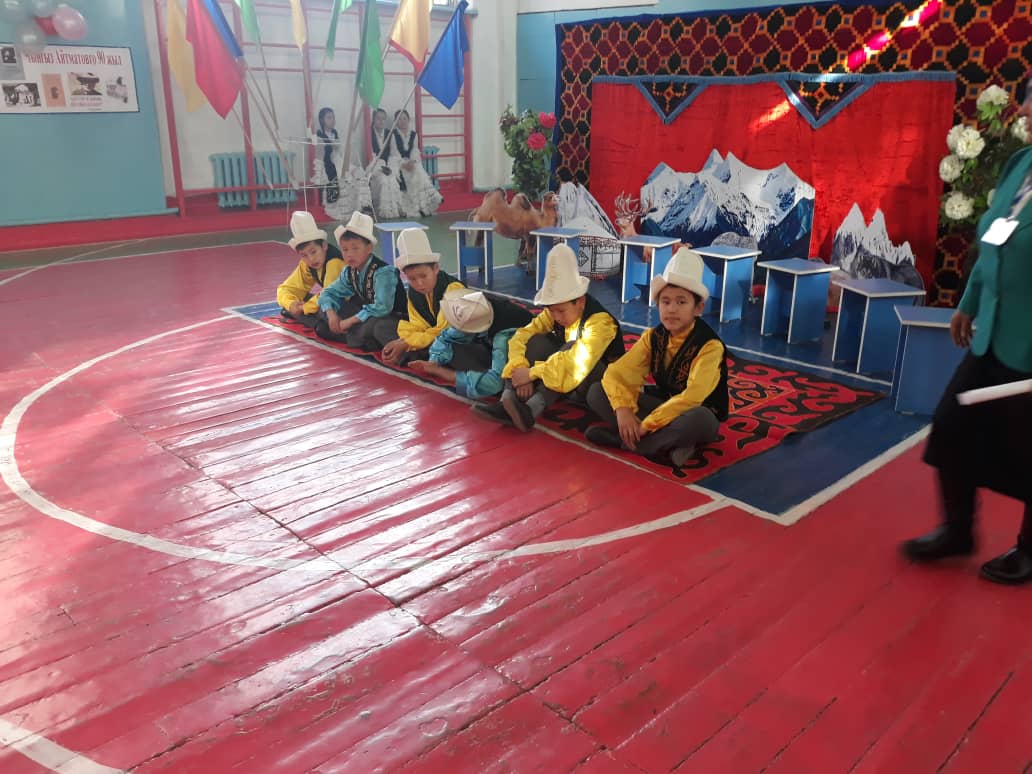 